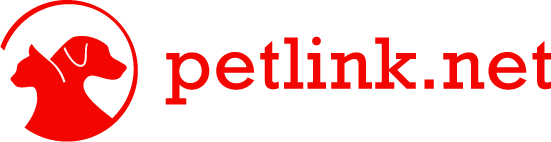 [insert facility logo]SOCIAL MEDIA POSTSINSTAGRAMDo you have an indoor cat? Believe your cat can’t get out? Make sure your cat has a microchip, especially if they don’t like wearing a collar! A microchip can help speed your cat’s return if they are ever found far from home. Microchips give cats a voice when they can’t speak for themselves! Ask us about microchipping your cat today!Is your pet microchipped? When was the last time their microchip was scanned to check that it’s still working? When was the last time you updated your microchip registration? Bring your pet in for a complimentary scan and we’ll help you make sure your microchip can do its job if your beloved pet is ever lost, or found far from home. Come see us today!Is your pet microchipped? A microchip gives pets a silent voice when they can’t speak for themselves. A microchip will help us, another vet, a shelter or an animal control agency contact you so that your beloved can find its way home! Ask us about microchipping your pet today!A microchip is as small as a grain of rice and is easily implanted between your dog or cat’s shoulder blades. It’s no more painful than any other vaccine, no sedation is required, and it takes only seconds– but it can save your pet’s life! Ask us about microchipping your pet today!You never leave the house without two forms of valid ID. Why should your pets? Make sure your pets are wearing collars with tags and have microchips with up-to-date registrations. Ask us about microchipping your pets today!TWITTERDogs are natural escape artists! Make sure your dog is microchipped and your registration is up to date. Ask us about microchipping today!Is your cat an indoor cat? Do they hate wearing a collar? Cats need ID whether they go outside or not! Ask us about microchipping your cat today!Microchips give pets a silent voice when they can’t speak for themselves. Ask us about microchipping your pet today!Need other ideas? Does your practice have a blog? We recommend blogging about local success stories. Know of a pet in your neighborhood that’s been reunified with its family thanks to a microchip? Tell their story! Or visit the Together Again section of PetLink.net to find some you can use: www.petlink.net/together-again© 2020 Datamars, Inc. All rights reserved.	 PetLink is a registered trademark of Datamars, Inc.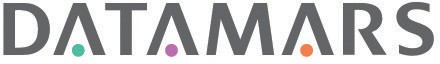 